28Asian Cultural Documentation Center(Centers and Academies)Asian Cultural Documentation Center(Centers and Academies)Asian Cultural Documentation Center(Centers and Academies)Asian Cultural Documentation Center(Centers and Academies)Asian Cultural Documentation Center(Centers and Academies)Logo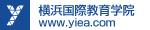 NameNameYiea Tokyo AcademyYiea Tokyo AcademyHeadHeadFujimoto TomokoFujimoto TomokoTypeTypeLimited responsibilityLimited responsibilityYear of EstablishmentYear of Establishment------------------------------Publications------------------------------------------------------------------------------------Activities--------------------------------------------------------------------------------Main disciplinesLanguage Language Language Language Websitehttp://www.yieatokyo.com/http://www.yieatokyo.com/http://www.yieatokyo.com/http://www.yieatokyo.com/E-mailinfo@yieatokyo.cominfo@yieatokyo.cominfo@yieatokyo.cominfo@yieatokyo.comFax03-3638-889903-3638-889903-3638-889903-3638-8899Tel03-3638-886603-3638-886603-3638-886603-3638-8866Address6-32-7 Kameido Koto-ku, Tokyo 136-00716-32-7 Kameido Koto-ku, Tokyo 136-00716-32-7 Kameido Koto-ku, Tokyo 136-00716-32-7 Kameido Koto-ku, Tokyo 136-0071